MacArthur Choir Performance Calendar 2018-2019Sept. tba		9th grade reward trip to Rock n Soul Museum in Memphis                    	(day trip)Sept. tba		7th grade girls Big Sis Little Sis reveal and program                   		 @ FBC skyboxSept. tba		Male Chorus master class at ASU Oct. 20		Junior High All Region Auditions @ Valley View                     	(required for Honor, Male Chorus. Optional for 7th)Oct. 30		Fall Coffee House (by audition) @ MACNov. 3		Region 1 Clinic for those who make region @ Valley ViewDec. 13		Christmas Holiday Concert @ JHSDec. tba		Holiday caroling at the State Capitol in Little Rock (Honor and Male Chorus)  Feb. tba		Valentine candy fundraiserMarch 6-8		CPA (Choral Performance Assessment) @ ASU (required for Honor, Male, 7th girls and boys)April 11		Spring Showcase (by audition) at MACMay 16		Spring Concert (required for all)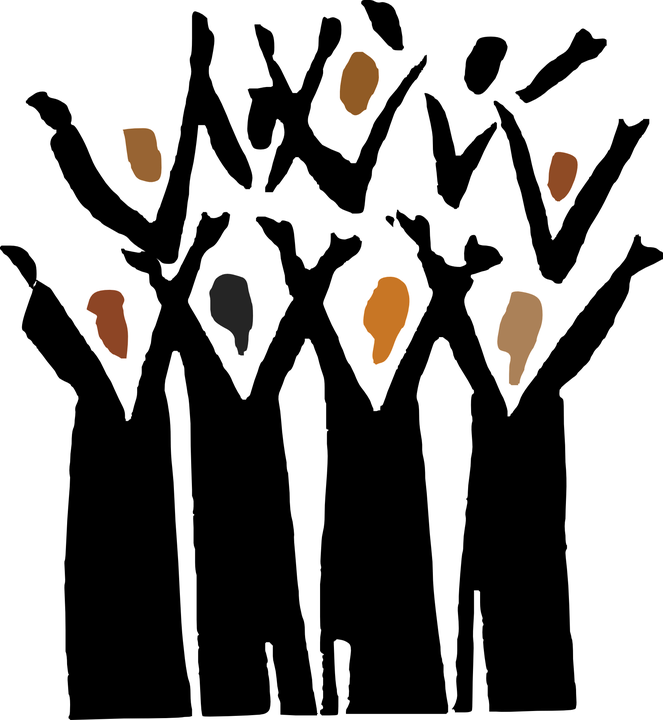 